Павлодар қаласының білім беру бөлімі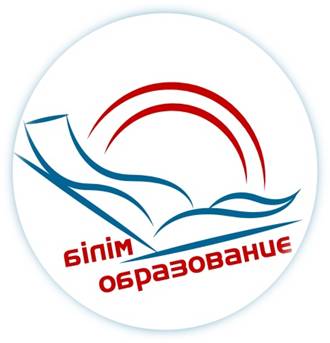       «Мектепке дейінгі тәрбие мен білім беру мазмұнын жаңарту» жоба аясында қалалық семинар БАҒДАРЛАМАСЫ Тақырыбы: «Сауықтыру іс-әрекетінің дәстүрден тыс формалар»ПРОГРАММА городского семинара в рамках проекта «Обновление содержания дошкольного воспитания и образования» 
Тема:  «Нетрадиционные формы оздоровительной деятельности»Павлодар қ., 2024, наурызӨткізілу күні: 19.03.2024, 10.00-12.00Семинарды ұйымдастырушы: «Павлодар қаласының  № 111 сәбилер бақшасы» КМҚК, басшы Наталья Касымовна КрухмалеваТіркеу: 09.50-10.00Форматы: презентацияМодератор: Н.Қ.Нұрғалиева., Павлодар қаласы білім беру бөлімінің әдіскеріСеминардың мақсаты: Павлодар қаласының дене шынықтыру нұсқаушыларына балалардың денсаулығына әсер ету дәрежесі бойынша денсаулықты сақтаудың ең тиімді білім беру әдіс-тәсілдерін қолдану тәжірибесін ұсыну.Дата проведения:  19.03.2024, 10.00 – 12.00Организатор семинара: КГКП «Ясли-сад № 111 г. Павлодара»Руководитель Крухмалева Наталья Касымовна Регистрация: 09.50-10.00 Формат: презентация Модератор: Нургалиева Н.К., методист отдела образования г.ПавлодараЦель семинара: представить опыт использования наиболее эффективных здоровьесберегающих образовательных форм и методов по степени влияния на здоровье детей, инструкторов по физической культуре города Павлодара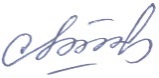 БекітемінӘдістемелік кабинетініңмеңгерушісі А. Сипатова10.00-10.1010.00-10.10Арнайы сәбилер бақшасының визиттік карточкасы«Павлодар қаласының № 111 сәбилер бақшасы» КМҚК басшысыНаталья Қасымовна Крухмалева ИННОВАЦИЯЛЫҚ ПЕДАГОГИКАЛЫҚ ТӘЖІРИБЕНІ ТАНЫСТЫРУИННОВАЦИЯЛЫҚ ПЕДАГОГИКАЛЫҚ ТӘЖІРИБЕНІ ТАНЫСТЫРУИННОВАЦИЯЛЫҚ ПЕДАГОГИКАЛЫҚ ТӘЖІРИБЕНІ ТАНЫСТЫРУИННОВАЦИЯЛЫҚ ПЕДАГОГИКАЛЫҚ ТӘЖІРИБЕНІ ТАНЫСТЫРУ10.10-10.25«Тимбилдинг-мектепке дейінгі ұйымның оқу-тәрбие процесінде балалар ұжымдарын топтастыру технологиясы ретінде»«Тимбилдинг-мектепке дейінгі ұйымның оқу-тәрбие процесінде балалар ұжымдарын топтастыру технологиясы ретінде»Нина Геннадьевна Болюбаш, «Павлодар қаласының № 102 сәбилер бақшасы» КМҚК дене шынықтыру нұсқаушысы.10.25-10.40«Сауықтыру іс-әрекетінің дәстүрден тыс формалар»«Сауықтыру іс-әрекетінің дәстүрден тыс формалар»Айман Ержановна Тулешбаева, «Павлодар қаласының № 6 сәбилер бақшасы» КМҚК шынықтыру нұсқаушысы.10.40-10.55«Игропластика мектеп жасына дейінгі ересек тобы балаларының икемділігін дамыту құралы ретінде»«Игропластика мектеп жасына дейінгі ересек тобы балаларының икемділігін дамыту құралы ретінде»Ирина Юрьевна Симанович, «Павлодар қаласының № 111 сәбилер бақшасы» КМҚК дене шынықтыру нұсқаушысы.10.55-11.10«Мекеп жасына дейінгі балалардың белсенді іс-әрекеттегі негізгі қимылдарын дамыту»«Мекеп жасына дейінгі балалардың белсенді іс-әрекеттегі негізгі қимылдарын дамыту»Евгения Викторовна Назаренко, «Павлодар қаласының № 4 сәбилер бақшасы» КМҚК дене шынықтыру нұсқаушысы.11.10-11.25Қатысушылармен диалогҚатысушылармен диалогНұргүл Қайроллақызы Нұрғалиева, Павлодар қаласы білім беру бөлімінің әдіскері11.25-11.40ҚорытындыҚорытындыҚатысушылар10.00-10.1010.00-10.10Визитная карточка ясли-садаКрухмалева Наталья Касымовна, руководитель КГКП  «Ясли-сад № 111 города Павлодара»ПРЕЗЕНТАЦИЯ ИННОВАЦИОННОГО ПЕДАГОГИЧЕСКОГО ОПЫТАПРЕЗЕНТАЦИЯ ИННОВАЦИОННОГО ПЕДАГОГИЧЕСКОГО ОПЫТАПРЕЗЕНТАЦИЯ ИННОВАЦИОННОГО ПЕДАГОГИЧЕСКОГО ОПЫТАПРЕЗЕНТАЦИЯ ИННОВАЦИОННОГО ПЕДАГОГИЧЕСКОГО ОПЫТА10.10-10.25«Тимбилдинг - как технология командообразования детского коллектива в образовательном процессе дошкольной организации»«Тимбилдинг - как технология командообразования детского коллектива в образовательном процессе дошкольной организации»Болюбаш Нина Геннадьевна, инструктор ФК КГКП «Ясли-сад № 102 города Павлодара» 10.25-10.40"Нетрадиционные формы оздоровительной деятельности " "Нетрадиционные формы оздоровительной деятельности " Тулешбаева  Айман Ержановна, инструктор ФК КГКП «Ясли-сад № 6 города Павлодара» 10.40-10.55"Игропластика как средство развития гибкости у детей старшего дошкольного возраста" "Игропластика как средство развития гибкости у детей старшего дошкольного возраста" Симанович Ирина Юрьевна, инструктор ФК КГКП «Ясли-сад № 111 города Павлодара» 10.55-11.10"Развитие основных движений у детей дошкольного возраста в активных видах деятельности" "Развитие основных движений у детей дошкольного возраста в активных видах деятельности" Назаренко Евгения Викторовна, инструктор ФК КГКП «Ясли-сад № 4 города Павлодара» 11.10-11.25Диалог с участниками. Диалог с участниками. Нургалиева Нургуль Кайроллаевна, методист отдела образования г.Павлодара11.25-11.40Рефлексия.Рефлексия.Участники